проект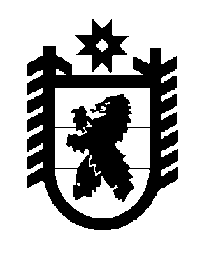 Российская  ФедерацияРеспублика Карелия Совет Шуньгского сельского поселенияXXIV сессия IV созываРЕШЕНИЕОт                2021г.  №                                                                     д. Шуньга              В соответствии с Федеральным Законом № 131-ФЗ от 06.10.2003г. «Об общих принципах организации местного самоуправления в Российской Федерации», Совет Шуньгского сельского  поселенияР Е Ш И Л:Утвердить перечень имущества, предлагаемого к передаче в муниципальную собственность муниципального образования «Шуньгское сельское поселение» от муниципального образования «Медвежьегорский муниципальный район»:- Книга Сорвин В.Д. «Легенды гвардейской Свирской», в количестве 9 экземпляров, общей стоимостью 3578,31 рубля;- Книга Пиетиляйнен Е.Е. «Тому везет, кто сам везет», в количестве 1 экземпляр, общей стоимостью 300,00 рублей;- Книга Пиетиляйнен Е.Е. «Заповедники любви», в количестве 3 экземпляра, общей стоимостью 600,00 рублей.Направить решение в администрацию муниципального образования «Медвежьегорский муниципальный район».Председатель Совета Шуньгскогосельского поселения	                                                            О.Я.АндриановаГлава Шуньгского сельского поселения		                       Л.В.ЖуравлеваОб утверждении перечня имущества, предлагаемого к передаче в муниципальную собственность муниципального образования «Шуньгское сельское поселение»